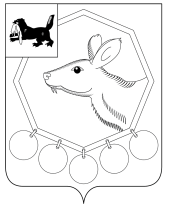 КОНТРОЛЬНО - СЧЕТНАЯ ПАЛАТАМО «Баяндаевский район»с. Баяндай                                                                       29 апреля 2014 года         ЗАКЛЮЧЕНИЕ № 5-зПО РЕЗУЛЬТАТАМ ЭКСПЕРТИЗЫ ОТЧЕТА ОБ ИСПОЛНЕНИИ БЮДЖЕТА МУНИЦИПАЛЬНОГО ОБРАЗОВАНИЯ «ПОКРОВКА» ЗА 2013 ГОДАудиторское  заключение  составлено аудитором  Контрольно – счетной палаты  МО «Баяндаевский район» Дамбуевым Ю.Ф.,  инспектором  Борхоновым А.М. по результатам экспертизы отчета об исполнении бюджета муниципального образования «Покровка» за 2013 год»  в соответствии со статьей 264.4 Бюджетного кодекса Российской Федерации, Положением о бюджетном процессе  муниципального образования «Покровка» утвержденного решением Думы МО «Покровка» от 21.12.2012г. №58,  Решением Думы муниципального образования  «Баяндаевский район» от 04.10.2011г.  №21/5  «Об утверждении Положения о Контрольно-счетной палате муниципального образования «Баяндаевский район», соглашением о передаче полномочий по осуществлению внешнего муниципального финансового контроля Контрольно-счётной палате муниципального образования «Баяндаевский район» №9 от 27.12.2011г. и иными актами действующего федерального и областного законодательства.Подготовка заключения осуществлена на основании обращения Главы администрации МО «Покровка»  «О проведении экспертизы годового отчета об исполнении бюджета муниципального образования «Покровка» за 2013 год.При проведении экспертизы проанализированы данные годового отчета  об исполнении бюджета МО «Покровка» за 2013 год и использованы нормативные правовые документы, регулирующие бюджетные правоотношения.Соблюдение бюджетного законодательства при организацииисполнения бюджета МО «Покровка»Муниципальное образование «Покровка» наделено статусом сельского поселения Законом Усть-Ордынского Бурятского автономного округа от 30.12.2004г.  №67-ОЗ «О статусе и границах муниципальных образований Аларского, Баяндаевского, Боханского, Нукутского, Осинского, Эхирит-Булагатского районов Усть-Ордынского Бурятского автономного округа».При составлении, рассмотрении, утверждении и исполнении бюджета муниципального образования  «Покровка»  на 2013 год администрация и Дума МО «Покровка» руководствовались Бюджетным кодексом Российской Федерации, областным бюджетным законодательством, Уставом МО «Покровка».Бюджетный  процесс в МО «Покровка»  регламентировался в 2013 году Положением о бюджетном процессе в муниципальном образовании «Покровка» (далее – Положение о бюджетном процессе), утвержденным решением Думы МО «Покровка» от  21.12.2012г. №58, также Положением о бюджетном процессе определялись участники бюджетного процесса, порядок составления, рассмотрения, утверждения и исполнения бюджета, а также осуществление контроля за его исполнением.В соответствии с п.2 ст. 172 главы 20 «Основы составления проектов бюджетов» Бюджетного кодекса РФ составление бюджета МО «Покровка» на 2013 год основывалось на:- прогнозе  социально-экономического развития муниципального образования «Покровка» до 2015 года;- основных направлениях бюджетной и налоговой политики МО «Покровка» на 2013 год, утвержденных главой поселения.В соответствии со статьей 184.2 главы 21 «Основы рассмотрения и утверждения бюджетов»  при составлении бюджета МО «Покровка» на 2013 год и плановый период 2014 и 2015 годов разработаны документы:- основные направления бюджетной и налоговой политики;- предварительные итоги социально-экономического развития;- прогноз социально-экономического развития муниципального образования «Покровка»;- среднесрочный финансовый план.В решении о бюджете МО «Покровка» на 2013 год и плановый период 2014 и 2015 годов содержатся основные характеристики бюджета, к которым относятся общий объем доходов, общий объем расходов и дефицит бюджета, предусмотренные ст.184.1 «Общие положения» БК РФ, а также составлены:- прогнозируемые доходы бюджета МО «Покровка» на 2013 год;- перечень главных администраторов доходов бюджета МО «Покровка»;- распределение бюджетных ассигнований по разделам и подразделам классификации расходов бюджетов Российской Федерации;- распределение бюджетных ассигнований по разделам и подразделам, целевым статьям, видам классификации расходов бюджета муниципального образования «Покровка» на 2013 год;- распределение бюджетных ассигнований по главам, разделам, подразделам, целевым статьям и видам классификации расходов бюджета в ведомственной структуре расходов бюджета на 2013 год;- распределение бюджетных ассигнований на реализацию долгосрочных программ МО «Покровка» на 2013 год.Бюджет на 2013 год и плановый период 2014 и 2015 годов утвержден решением Думы МО «Покровка» от 26.12.2012г. №61 «О бюджете  муниципального образования «Покровка» на 2013 год и плановый период 2014-2015гг.» в срок, согласно ст. 24  Положения о бюджетном процессе в МО «Покровка. Первоначально бюджет МО «Покровка» на 2013 год утвержден со следующими основными характеристиками бюджета:- общий объем доходов в сумме  2531,1 тыс. руб., в том числе безвозмездные поступления в сумме 2403,8 тыс. руб., дефицит бюджета в сумме  6,365 тыс. руб., или 5%  от объема доходов без учета утвержденного объема безвозмездных поступлений, что соответствует п.3 ст. 92.1 БК РФ, общий объем расходов планировался в сумме 2537,465 тыс. руб.В течение финансового года в бюджет МО «Покровка»  на 2013 год были внесены изменения в сторону увеличения, которые указаны в таблице 1. Таблица 1Изменения внесенные в бюджет МО «Покровка» на  2013 годОснованиями для внесения изменений в параметры бюджета МО «Покровка»  на 2013 год в течение финансового года явилось наличие изменений в сторону увеличения безвозмездных поступлений из бюджетов других уровней.Организация исполнения бюджета МО  «Покровка»  возложена на администрацию МО «Покровка». Исполнение бюджета администрацией МО «Покровка» организовано на основе решения о бюджете на 2013 год.Годовой отчет об исполнении бюджета МО «Покровка» представлен в КСП МО «Баяндаевский район»  18.04.2014г. года с нарушением срока, указанного в статье 264.4 Бюджетного кодекса Российской Федерации, в соответствии с которым годовой отчёт об исполнении местного бюджета для подготовки заключения на него представляется в контрольный орган не позднее 1 апреля года следующего за отчетным. II. Общая характеристика исполнения бюджета МО «Покровка» за 2012 год.	Бюджет поселения с последними изменениями и дополнениями, утвержденными решением Думы МО «Покровка» от 29.11.2013г. №8 утвержден по доходам в сумме 5693,85 тыс. руб. и расходам в сумме 6019,555 тыс. руб.Основные прогнозируемые объемы доходов и расходов бюджета МО «Покровка" на 2013 и их исполнение приведены в таблице 2.Таблица 2 Основные прогнозируемые объемы доходов и расходовбюджета  МО «Покровка»  на 2013 и их исполнениеВ течение 2013 года в доходную и расходную части бюджета вносились изменения. Увеличение бюджетных назначений в окончательной редакции по сравнению с первоначальной редакцией  было осуществлено по доходам бюджета на 3162,75 тыс. руб.  или на 124,96%,   в том числе:-  по группе «Налоговые и неналоговые доходы»» - увеличение на 146,8 тыс. руб., или на 115,32%, - по группе «Безвозмездные поступления» - увеличение на 3015,95 тыс. руб., или на 125,47 % .Расходы бюджета по сравнению с первоначальной редакцией увеличены  на  3482,155 тыс. руб., или на 137,23%.Остаток денежных средств на лицевом счету МО «Покровка» на 01.01.2013 г. составил 312172,38 руб., в том числе:  дотация района 107235,87 руб., МБТ 135641,41 руб.; собственные доходы 64770,10 руб.; субсидии на ремонт дорог 4000 руб.; субсидии на реализацию перечня проектов народных инициатив 525 руб.В итоге по данным отчета об исполнении бюджета МО «Покровка» за 2013 год» объем доходов составил  5630210,34 руб., объем расходов составил 5936470,28 руб.Остаток денежных средств на лицевом счету МО «Покровка» на 01.01.2014 г. составил 5912,44 руб., в том числе: собственные доходы 5912,44 руб.III. Исполнение доходной части бюджета МО «Покровка»        	Исполнение доходной   части  бюджета  за  отчетный  период  составило  5630,21 тыс. руб.  Безвозмездные поступления за отчетный период поступили в размере 5354,42  тыс. руб.  или  98,79%  от плановых сумм, из них дотации – 1463,70,0  тыс. руб.  или  100,0%  к  годовому  назначению, субвенции – 82,40 тыс. руб.  или 100,0% к годовому назначению, субсидии – 3808,32 тыс. руб., или  98,3%,  прочие межбюджетные трансферты – 402,35 тыс. руб. или 100,0%.  В течение года поступили субсидии на развитие автомобильных дорог – 260,0 тыс. руб., субсидия на реализацию перечня проектов народных инициатив в сумме 338,3 тыс. руб. Собственных доходов получено 276,32 тыс. руб. или 100,8% от годового назначения.                                                                                                                                                                                                                                                                                                                                                                                                                                                                                                                                                                                                                                                                                                                                                                                                                                                                                                                                                                                                                                                                                                                                                                                                                                                                                                                                                                                                                                                                                                                                                                                                                                                                                                                                                                                                                                                                                                                                                                                                                                                                                                                                                  	Наибольший  удельный вес в объеме  собственных  доходов занимает  налог на доходы физических лиц – 60,33%,  поступление составило 166,71 руб. или  101,59% от годового назначения.Налог на имущество за 2013 год составил  109,60 руб. или 39,67 % от общей суммы собственных доходов, исполнение составило 99,64% от  годового назначения.	IV. Исполнение расходной части бюджета МО «Покровка»	За 2013 год  за счет всех видов доходов  исполнение по расходам составило в сумме 5936,47 руб. или  98,62% от объема расходов, предусмотренных решением  «О бюджете  на 2013 год и плановый период 2014 и 2015 годов»  муниципальным образованием «Покровка».  	Итоги исполнения бюджета МО «Покровка» за 2013 год  по   расходам характеризуются данными представленными в таблице 3:Таблица 3Исполнение бюджета МО «Покровка» за 2013 год по расходам, тыс. руб.Как видно из таблицы 2 наибольший удельный вес в расходах по разделам составляют расходы по разделу на общегосударственные вопросы – 40,26%. Расходы по разделу национальная экономика составили 5,27%, по разделу культура 26,96%, по разделу жилищно-коммунальное хозяйство 24,11%. На остальные разделы приходится 3,41% от общей суммы расходов за 2013 год.	Общие объемы расходов за последние 3 отчетных года представлены в таблице 4.Таблица 4Расходы бюджета МО «Покровка» в 2011-2013 годы, тыс. руб.        В 2013 году увеличение расходов, по сравнению с предшествующим 2012 годом,  произошло на 39,33%  -  прирост расходов бюджета  составил  1675,9 тыс.  руб.          В 2013 году расходы по разделу 0100 «Общегосударственные вопросы»  составили    2389,73 тыс. руб.  или  99,9 % годового назначения.         По подразделу 0102 «Функционирование высшего должностного лица муниципального образования» расходы составили 443,87 тыс. руб. – 100,0% от плана, которые были полностью сформированы  за счёт расходов на оплату труда и начислений на оплату труда.         По подразделу 0104 «Функционирование местной администрации» исполнение составило 1908,39 тыс. руб., что составляет 100,0% от плана, в том числе: на оплату труда с начислениями 1419,77 тыс. руб.; расходы на электроэнергию 123,31 тыс. руб.,  на оплату услуг по содержанию имущества 18,17 тыс. руб.; на оплату прочих услуг 102,57 тыс. руб.; на прочие расходы 48,59 тыс. руб.;  приобретение основных средств  47,38 тыс. руб.; на приобретение ГСМ – 71,40 тыс. руб., канцелярские и хозяйственные расходы 77,19 тыс. руб. По данному разделу были произведены расходы на межевание границ земельных участков под водоскважины, под земельный участок для строительства Дома культуры, под здание краеведческого музея. По подразделу 0111 «Резервный фонд» запланированные  расходы в сумме 3000,00 руб. произведены не были.          	Расходы по разделу 0200 «Национальная оборона»  составили 51,30 тыс. руб., что составляет 100% от плана.        	Расходы по разделу 0400 «Национальная экономика» составили 312,78 тыс. руб. или 95,6%.               По данному разделу в отчетном периоде был произведен ремонт дорог на сумму 277,68 тыс. руб.         Расходы по разделу 0500 «Жилищно-коммунальное  хозяйство» исполнены в сумме 1431,37 тыс. руб. или  95,63% от плана, в том числе: на коммунальное хозяйство 1182,37 тыс. руб., благоустройство 249,00 тыс. руб. По данному разделу были произведены расходы на ремонт водоскважин, приобретение конвектора, на бурение водоскважины.  Были произведены расходы на приобретение детской площадки.         По разделу 0800  «Культура, кинематография» исполнение составило 1600,25 тыс. руб.  или 100,00 от плана года, в том числе расходы на оплату труда с начислениями составили 1367,89 тыс. руб., расходы на электроэнергию 126,74 тыс. руб.; на оплату услуг по содержанию имущества 39,40 тыс. руб.; прочие услуги 3,50 тыс. руб., на прочие расходы 22,50 тыс. руб.;  расходы на приобретение основных средств 1,74 тыс. руб.; канцелярские и хозяйственные расходы – 38,48 тыс. руб. По данному разделу были произведены расходы на приобретение строительных и хозяйственных материалов для ремонта учреждений культуры.          По разделу 1000 «Социальная политика» исполнение составило 73,44 тыс. руб. или 100% от плана.	По разделу 1403 «Межбюджетные трансферты» исполнение составило 77,60 руб. или 100 % - произведены расходы по переданным полномочиям МО «Баяндаевский район».      Следует отметить, что в январе-феврале 2014 года нами, по поручению прокуратуры Баяндаевского района, было проведено контрольное мероприятие: Проверка законного и результативного (эффективного и экономного) использования средств, выделенных на реализацию мероприятий перечня проектов народных инициатив за 2013 год , в результате проведенной проверки были подведены следующие итоги:- в реестре расходных обязательств МО «Покровка» на 2013 год не указан муниципальный правовой акт определяющий расходные обязательства по реализации перечня проектов народных инициатив - постановление главы МО «Покровка» №29 от 15.05.2013г. «О принятии расходных обязательств по реализации мероприятий по народному бюджету»;- администрацией МО «Покровка» не были соблюдены требования п.3 ст. 18 Федерального закона от 21.07.2005 №94-ФЗ «О размещении заказов на поставки товаров, выполнение работ, оказание услуг для государственных и муниципальных нужд» в части направления в Управление федерального казначейства в трехдневный срок для размещения на официальном сайте сведений о заключении контракта, его изменении и исполнении.V. Кредиторская задолженностьНа 1 января 2014 года  просроченная кредиторская задолженность по муниципальному образованию «Покровка» отсутствует.VI. Выводы и рекомендацииВ результате выполненной экспертизы отчета об исполнении бюджета МО «Покровка» за 2013 год и на основании вышеизложенного, представляется возможным  признать  годовой отчет бюджета  МО «Покровка» за 2013 год по основным параметрам достоверным и полным.Контрольно-счетная палата МО «Баяндаевский район» рекомендует утвердить Отчет об исполнении бюджета муниципального образования «Покровка» за 2013 год.Председатель Контрольно-счетнойпалаты МО «Баяндаевскийрайон»                                                                                           Дамбуев Ю.Ф.Дата и № решения об утверждении бюджета и внесении изменений в бюджетОбъем доходов, тыс. руб.Прирост объема доходов в сравнении с предыдущим бюджетом, тыс. руб.Объем расходов, тыс. руб.Прирост объема расходов в сравнении с предыдущим бюджетом, тыс. руб.26.12.2012г. №612531,10-2537,40-23.03.2013г. №68 2907,20376,12913,565376,1730.05.2013г. №725218,502311,35289,3652375,809.08.2013г. №765371,81153,315382,67593,3129.11.2013г. №85693,85322,046019,555636,88НаименованиеБюджет в редакции решений Думы МО «Покровка», тыс. руб.Бюджет в редакции решений Думы МО «Покровка», тыс. руб.Откл. уточ.редакцииот первонач.гр.3-гр.2Исполнение 2013 годИсполнение 2013 годНаименованиеПо состоянию на 01.01.2013г.По состоянию на 31.12.2013г.Откл. уточ.редакцииот первонач.гр.3-гр.2тыс. руб.%123456ДоходыДоходыДоходыДоходыДоходыНалоговые и неналоговые доходы:127,3274,1146,8276,32100,81Налог на доходы физических лиц99,5161,662,1166,71103,16Налоги на совокупный доход0,02,52,50,00Налог на имущество27,8110,082,2109,6099,64Безвозмездные поступления2403,85419,753015,955354,4298,79Итого доходов2531,15693,853162,755630,2198,88РасходыРасходыРасходыРасходыРасходыОбщегосударственные вопросы1619,62392,995773,3952389,7399,86Национальная оборона51,351,3051,30100,00Национальная экономика28,6327,04298,44312,7895,64Жилищно-коммунальное хозяйство -1496,7-1431,3795,64Культура 689,01600,48911,481600,2599,99Социальная политика73,473,440,0473,44100,00Межбюджетные трансферты75,577,602,177,60100,00Итого расходов2537,46019,5553482,1555936,4798,62РазделНаименованиеСуммаУд. вес в объеме расходов%01Общегосударственные вопросы         2389,7340,2602Национальная оборона51,300,8604Национальная экономика                                          312,785,2705Жилищно-коммунальное хозяйство                       1431,3724,1108Культура1600,2526,9610Социальная политика73,441,2414Межбюджетные трансферты77,601,31Всего расходов5936,47100,002011 год2012 год2013 годВсего расходов 3334,64260,65936,5Рост (+; -), тыс. руб.Х926,01675,9Рост (+,-), %.Х27,7739,33